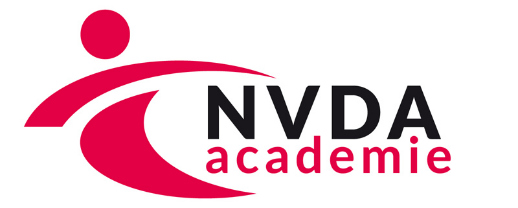 Programma Het preventieconsult, module hart- en vaatziektenStart programma: 18.00 uurVoorstelrondje. Wat wil je leren?					18.00 uurQuiz-vragen 								18.15Interactieve presentatie: Anatomie en risicofactoren hart- 		18.30
en vaatziekten				Risicocommunicatie: hoe breng je de boodschap over?			19.00
OefenenPauze									19.30Behandeling								19.45Oefenen: bloeddrukmeten met diverse meters)				20.15Welke protocol volg je?							20.30Terugkomen op de quiz en wat nog niet aan de orde is gekomen	20.45Einde									21.00 		